Rozšírená funkčnosť IS ŠZP SKZberový portálPríznaky  - sú primárne definované vo vzoroch výkazov, prenášajú sa do výkazov po zmene stavu. Ide o doplňujúce informácie o dôvernosti a anonymizácii údajov. Tieto príznaky definujú  či a komu je možné poskytovať údaje vo výstupoch. Editor môže tieto atribúty počas vykazovania v stave výkazu Rozpracovaný meniť, podľa uváženia vykazujúceho subjektu.Rovnako sú prenesené aj pri vytváraní výkazu kópiu s predchádzajúcej verzie a predchádzajúceho obdobiaSTD  - označenie typu výkazuSTD znamená štandardný výkaz. Všetky aktuálne existujúce výkazy sú typu STD. Medzi typy výkazov pribudli nové typy výkazov IND a AGR. Tieto typy sa zatiaľ nevyužívajú pri zbere výkazov. Ide o zber rozsiahlych výkazov bez grafickej podoby. V budúcnosti NBS bude požadovať a používať aj takýto zber. Budeme objasňovať neskôr nakoľko pri tomto zbere je zmenená aj XSD schéma štruktúra XML súborov.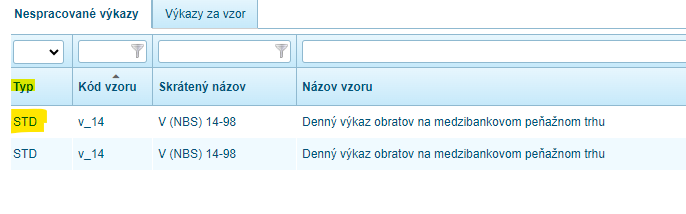 Nový stav výkazu „K oprave“ a automatické vytvorenie Rozpracovanej verzie výkazu s vyšším poradovým číslom.Správanie výkazu po zmene stavu“ K oprave“:Garant výkazu pri zistení chyb môže výkaz zo stavu „Prijatý“, „K analýze“ a „Odsúhlasený“ presunúť do stavu „K oprave“ a aplikácia automaticky vytvorí novú verziu výkazu do stavu „Rozpracovaný“ s tým, že v nej budú nakopírované všetky informácie z predošlej verzie. Využitie nového stavu:Ide o malé rýchle opravy, kedy je splnený predpoklad, že používateľ externého subjektu obratom pošle opravenú verziu. Súčasne verzia „K oprave“ je v NBS prístupná pre interných používateľov pre výpočet výstupov. Následne spracovanie prebieha štandardným spôsobom.Import súborov – v module Vykazovanie pribudol Import súborovV tomto submodule sú záznamy o výsledku importovaných súborov. Ide o typy XML súbor pre tzv. individuálne výkazy a pre položkový zber. Položkový import – do existujúcich štandardných výkazov je možné pri oprave výkazov (2. a vyššia verzia výkazu)  do Rozpracovanej verzie výkazu importovať len opravovanú/é položku/y spolu s hodnotou, nemusí sa importovať celý set údajov výkazu. Toto XML ma odlišnú štruktúru ako XML doteraz používané, pri definovaní identifikácie položiek sa využíva metadátový popis hodnôt. Štruktúru tohto XML  a novú XSD schému predstavíme samostatne. Stále bude možné predkladať údaje aj pôvodným XML súborom v rovnakej logike, ktorá  platila.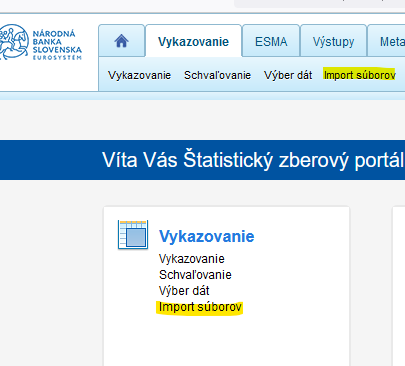 